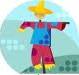 Little Tinkers Nursery SchoolScocus BarnFive AshesEast SussexTN20 6JJ							      Phone No: 01825 830772						     Email: tinkerslittle@yahoo.co.ukOfsted no EY375779To all parents and carers of funded children,It is with much regret that we are having to look at the revaluating of the 30/15 hours funding as it is proving to be financially unsustainable for the nursery.This is in order to continue providing the high standards and all of our extra activities here at Little Tinkers. Due to the difference in funding we receive from East Sussex County Council versus the fees paid by the non-funded parents.With the number of people now claiming it could put us in the position of being unable to do the things we have to or would like to do.We therefore propose to increase the sundry and activity fee to £1.50 per hour claimed from the 1st of April 2022.Please do not hesitate to speak to us about this if it is proving difficult.Yours sincerely,Ellen HannaProprietor Little Tinkers Nursery